 Por favor que en el “ASUNTO”de los emails aparezca el CURSO y NOMBRE Y APELLIDOS del alumn@.ÁREASoluciones a las tareasQué tarea enviar y cómo hacerloLENGUAENVIAR : CARTEL PUBLICITARIOCorreo:teacherlucia20@gmail.comMATEMÁTICASDocente Rosa  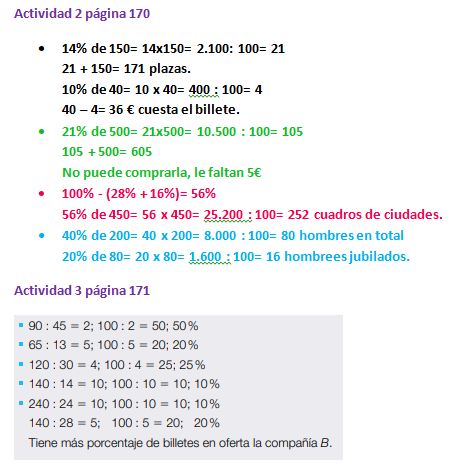 Docente Maribel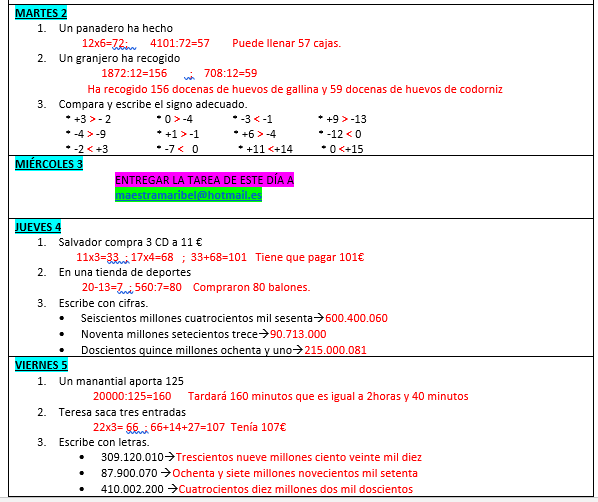 ENVIAR LA ACTIVIDAD 1 DE LA PÁGINA 170 A ESTE CORREO: rosamoes0@gmail.commaestramaribel@hotmail.es CIENCIASSOCIALESY NATURALESLibro página 73_Entregar la actividad 1. Correo:maestramonicabrenes@gmail.comINGLÉSFicha ( solución adjunta)ENVIAR: ACTIVIDAD 2 PÁG. 56teacherlucia20@gmail.comPLÁSTICALa manualidad ecológica es quincenal. Fecha límite de entrega hasta el próximo viernes 12 de junio.ENVIAR:Correo: teacherlucia20@gmail.comMÚSICAempcolegio@gmail.comEDUCACIÓN  FÍSICACorreo:mopaa94@gmail.comRELIGIÓNENVIAR PDF PENTECOSTÉSCorreo:maestrodanielreligion@gmail.comVALORESViernesFRANCÉSViernes Estudiar el vocabulario nuevoCIUDADANÍAViernesDIGITALEsta semana no se envía nadaViernes